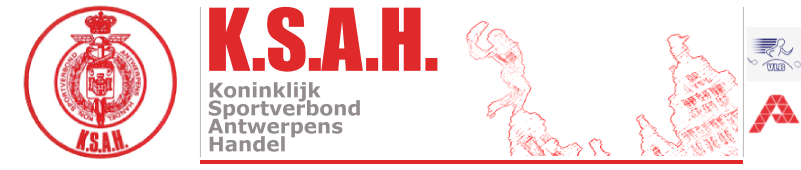 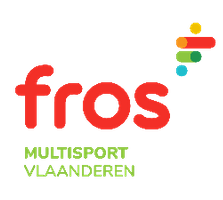                                                    Aangesloten bij Fros Multisport Vlaanderen                                                                                                                                                                                                              _____________________________________________________________________________________ATLETIEK AFDELING – SAS CROSS – HR Rail 62ste veldloop SAS- afscheidscross -Kampioenschap HR- RAILWatersportbaan - Sport Vlaanderen site Willebroek - Heindonk Beenhouwerstraat  25 – 2830 HeindonkStart: alle categorieën samen om 15.00 uurPROGRAMMA korte cross dames en heren +55  ongeveer 3.000 m (2 ronden) Afhankelijk van de weersomstandighedenLange cross dames en heren -55  ongeveer 6.000 m (4 ronden) Afhankelijk van de weersomstandighedenKleedkamers : in het botenhuis (onmiddellijk Rechts na ingang)Secretariaat KSAH : restaurant “de lange Pollepel” vanaf 14uSecretariaat HR RAIL  aankomsttorenPrijsuitreiking: restaurant de lange Pollepel (recht tegenover ingang site Sport Vlaanderen Beenhouwerstr. 25). Alle deelnemers ontvangen prijs in natura.Wedstrijdreglement:De reglementen van KSAH zijn van toepassing. KSAH is niet verantwoordelijk voor ongevallen, diefstallen voor, tijdens en na de wedstrijden. Verzekering via Ethias FROS / KGV NMBS.We wensen alle deelnemers veel succes en een mooie sportieve namiddag !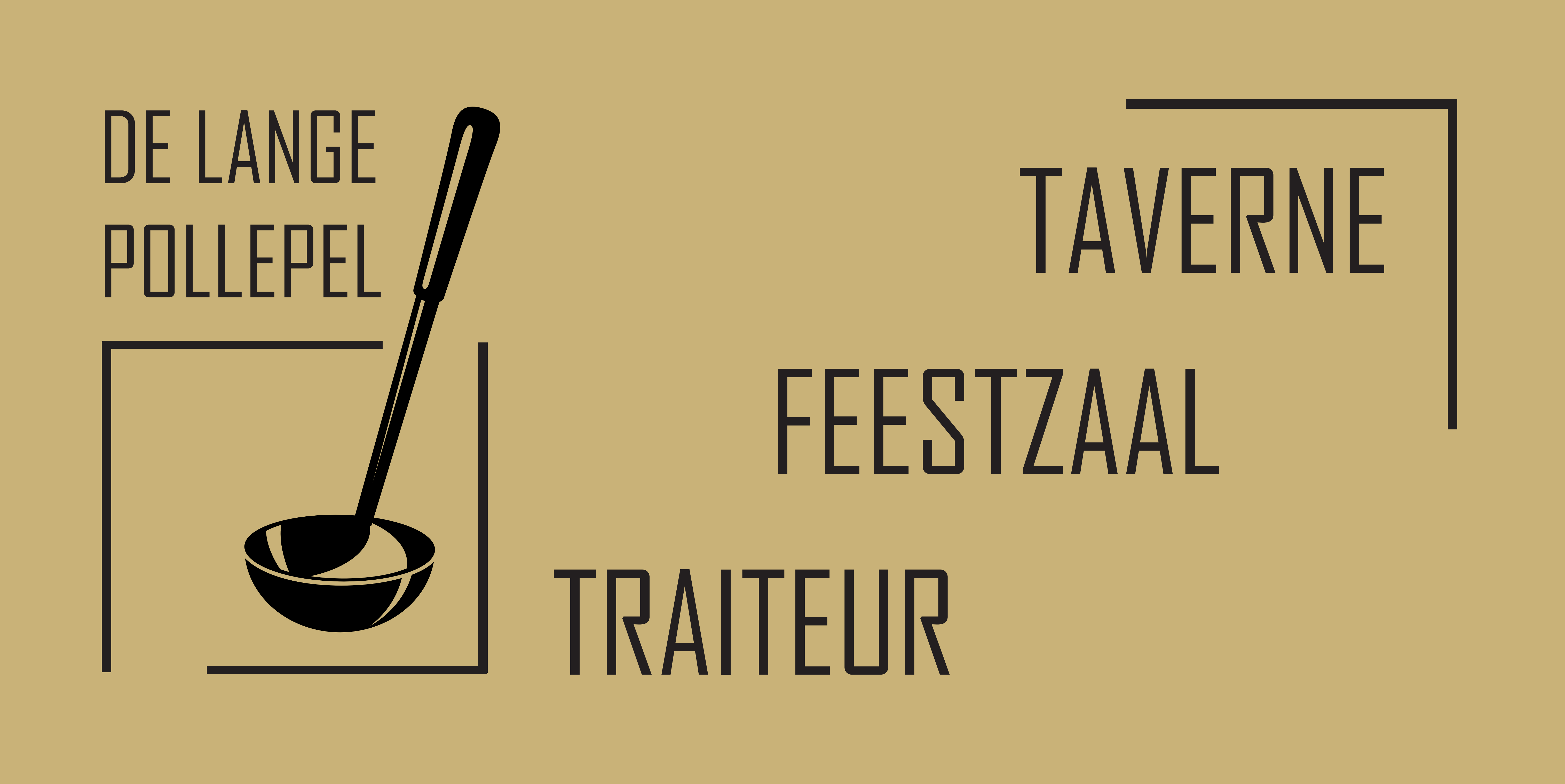 